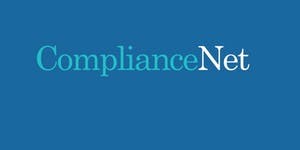 2023 Conference Program(www.compliancenet.org)Hosted by: American UniversityWashington College of LawJune 21-23, 2023Wednesday, June 218:30am-9:00am: Check In9:00am-9:15am: Welcome Remarks from ComplianceNet Convenor and American University, Washington College of Law Dean9:15am-10:45am: Opening PlenaryCompliance: Contemporary Problems, Contemporary SolutionsComplying with SubtechHillary Allen, American University Compliance’s Achilles HeelMiriam Baer, Brooklyn Law SchoolStatus-Based AccountabilityClaire Hill, University of MinnesotaAustin Lommen, University of MinnestoaJoe McGrath, University College DublinCiaran Walker, Eversheds Sutherland IrelandNiel Willardson, Federal Reserve Bank of MinneapolisChair: J.S. Nelson, Harvard University10:45am-11:15am: Tea and Coffee Break11:15am-12:45 Panel SessionsPerceptions of Corporate Compliance Perfect ComplianceVeronica Root Martinez, Duke UniversityValuing Corporate ComplianceTodd Haugh, Indiana UniversitySuneal Bedi, Indiana UniversityRegulation, Propensity, and Beyond Compliance in The Environmental FieldJingwen Cai, Chinese University of Hong KongChair: Jingwen Cai, Chinese University of Hong KongThe Many Contexts of CorruptionAccountability for Corruption in Education Policy: A Traumatized Systems ApproachE. Christi Cunningham, Howard UniversityCriminal RecordkeepingAndrew Jennings, Emory UniversityCompliance and Anti-corruption policies regarding the imbalance between developed and developing countriesRafael Diniz Pucci, University of Sao PauloAnti-Corruption Machine Learning: “Threat or Menace”?Nils Köbis, Max Planck Institute for Human DevelopmentFernanda Odilla,  BIT-ACT Project, University of BolognaJonathan J. Rusch, American University Washington College of Law12:45pm-2:15pm: Lunch2:15pm-3:45pm Panel Sessions Meta Approaches to ComplianceWhen do people accept government paternalism? Theoryand experimental evidenceClareta Treger, University of TorontoNudges, Flexibility, and the Regulator’s ToolkitChristopher Carrigan, George Washington UniversityCary Coglianese, University of PennsylvaniaCompliance with Public Policy: a Multi-Target PerspectiveAnat Gofen, Hebrew University of Jerusalem R. Kent Weaver, Georgetown UniversityChair: Clareta Treger, University of TorontoThe Workplace: Culture and ComplianceDevelopment of a Public Sector Hybrid Workspace for behavioral and organisational changeLinzi Ryan, Maynooth UniversityRegaining Worker AutonomyJ.S. Nelson, Harvard UniversityAn Empirical Case Study on Academic Mobbing: Patterns, Impacts, and Strategies for Prevention and AddressingQingli Meng, Niagara UniversityDoes voluntary regulation improve compliance with anti-discrimination law? Evidence from the UK Disability Confident ProgramSarabajaya Kumar, University College LondonColin Provost, University College LondonChair: Linzi Ryan, Maynooth University3:45pm-4:15pm: Tea and Coffee Break4:15pm-5:45pm Panel SessionsThe Context of Rules and StandardsRules Alone Are Not Enough: Why Corruption Prevention Needs IntegrityStephen Gebauer, Wittenberg Center for Global EthicsA Tetrapartite Typology of Rules, Compliance Expectations, and Conduct in Regulatory SystemsMarcus Moore, University of British ColumbiaOptimal Standardization: Professional Trade-offs in International Development Evaluation CriteriaClaire Sieffert, New York UniversityChair: Marcus Moore, University of British ColumbiaCompliance Limitations within OrganisationsChallenges of compliance management in medium-sized companiesMichael Lindemann, Bielefeld University Janita Menke, Bielefeld UniversityBroken Limits: Internal Control and Bank DistressDavid Wishnick, Georgetown UniversityWhen Fire Alarm Needs Police Patrol: Evidence from Regulating Firm-Level Pollutant Emissions in ChinaShiran Victoria Shen, Stanford UniversityQi Wang, Nanjing UniversityBing Zhang, Nanjing UniversityChair: David Wishnick, Georgetown University5:45pm-7:15pm: Reception with Drinks and SnacksThursday, June 229:00am-10:00am PlenaryCoffee and Conversation with Lauren KootmanLauren Kootman, U.S. Department of Justice Fraud Section Corporate Enforcement, Compliance and Policy UnitChair: Jonathan Rusch, American University10:00am-10:30am: Tea and Coffee Break10:30am-12:00pm Panel SessionsThe Role of Regulatory Intermediaries in ComplianceAnalyzing the psychopathology with financial crimes and the role legal counsel plays as a professional intermediaryJohn Delatorre, Revolution Forensic and Consultation ServicesJoan Labay-Marquez, University of the Incarnate Word  Contracting: A Multi-Dimensional Tool for Compliance RegimesJ. David Canarie, Jr., University of Southern MaineNormalizing Corruption? The Worldview of Corruption ProfessionalsSteven Bittle, University of OttawaChair: Steven Bittle, University of OttawaCompliance Issues in Transnational RegulationScience-based Treaties and ComplianceBashar Malkawi, University of ArizonaThe Global Compliance DilemmaJi Li, University of California, IrvinePicking and choosing anti-money laundering regulation – the role of Financial Supervisory Authorities in the Baltic money laundering casesAgnes Kall, Sodertorn UniversityChair: Ji Li, University of California, Irvine12:00pm-1:00pm: Lunch and Business Meeting1:00pm-2:30pm Panel SessionsCooperation, Conflict and Compliance West Virginia v. EPA: Major Questions for the Future of the Administrative State and American FederalismElysa Dishman, Brigham Young UniversityAssessing the Efficacy of Compliance Monitoring in Multi-State SettlementsColin Provost, University College LondonElysa Dishman, Brigham Young UniversityPaul Nolette, Marquette University Corporate CooperationKaren Woody, Washington and Lee UniversityChair: Colin Provost, University College LondonHuman Behaviour and the LawBranding Corporate CriminalsW. Robert Thomas, University of MichiganMihailis E. Diamantis, University of IowaLaw for EmpathsMichael Gilbert, University of VirginiaAndrew Hayashi, University of VirginiaLegality and Liminality: Legal Theory, Compliance and Foundations of a Behavioral JurisprudenceAntara Haldar, University of CambridgeData-Driven TrustYuval Feldman, Bar-Ilan UniversityOri Aronson, Bar-Ilan UniversityOrly Lobel, University of San DiegoChair: Yuval Feldman, Bar-Ilan University2:30pm-3:00pm: Tea and Coffee Break3:00pm-4:30pm Awards PlenaryPragmatic Regulation: Governing Inside the House of ScienceSusan SilbeyWinner of the 2023 ComplianceNet Lifetime Achievement Award4:30pm-6:00pm: Reception with Drinks and SnacksFriday, June 239:00am-10:30am Panel SessionsCompliance and Human RightsInternational Law in the BoardroomKish Parella, Washington and Lee UniversityThe Nickel Mining Industry in Indonesia: Human Rights Risks and Compliance Challenges for U.S. Businesses Considering Joint VenturesAlissa Chase, Catholic University of AmericaCircumventing Change: Prison Oversight, Data Governance, and the Chameleonic Nature of 'Segregation'Jihyun Kwon, University of TorontoKelly Hannah-Moffat, University of TorontoKelly Struthers Montford, Toronto Metropolitan UniversityThe Impact of the Increasing Convergence of Anti-corruption Measures and Human Rights Compliance on Global Supply ChainsSarah Helene Duggin, Catholic University of AmericaChair: Kish Parella, Washington and Lee UniversityTransparency and CorruptionShell Companies v. Transparency: Privacy Challenges to Beneficial Ownership Reporting Requirements in the U.S and EU Reyhaneh Sedighi Hashtjin, Fordham University/New York State BarFulfilling Transparency's Promise? The State of Open Data in Key Anti-Corruption Data SetsJoseph Foti, Open Government PartnershipKristen Rose, Open Government PartnershipTransparency and Tax Compliance: The Case of the UBIT Brian Galle, Georgetown University Ben Marx, University of Illinois—Urbana ChampaignThe 'Skimm' on Parental Leave DisclosureCourtlyn Roser-Jones, Ohio State UniversityChair: Brian Galle, Georgetown University10:30am-11:00am: Tea and Coffee Break11:00am-12:30pm Closing PlenaryTechnology and Regulatory ComplianceArtificial Intelligence and Compliance with Anti-Bribery LawsPhilip Nichols, University of PennsylvaniaThe After Party: Cynical Resignation in AdTech’s Pivot to PrivacyLee McGuigan, University of North Carolina, Chapel HillSarah Myers West, AI Now InstituteIdo Sivan-Sevilla, University of MarylandPatrick Parham, University of MarylandLegitimacy and self-regulation in online governanceTom Tyler, Yale University	Chair: Colin Provost, University College London